รายงานผลการการจัดการทรัพย์สินของราชการ ของบริจาค และการจัดเก็บของกลาง ประจำปีงบประมาณ พ.ศ. ๒๕๖๗ของสถานีตำรวจภูธรตาลสุม จังหวัดอุบลราชธานีรายงานผลการการจัดการทรัพย์สินของราชการ ของบริจาค และการจัดเก็บของกลาง สถานี ตำรวจภูธรตาลสุม  ประจำเดือน มกราคม  ๒๕๖๗  ประจำปีงบประมาณ พ.ศ. ๒๕๖๗กิจกรรมการดำเนินการรูปถ่ายกิจกรรมกิจกรรมการดำเนินการรูปถ่ายกิจกรรมการจัดการทรัพย์สินของทางราชการวันที่ ๑๖ มกราคม ๒๕๖๗ พ.ต.อ.สุรวิทย์  โยนจอหอ ผกก.สภ.ตาลสุม  พ.ต.ท.ชยพล  เขื่อนทอง  สว.อก.สภ.ตาลสุม  และ ร.ต.อ.นพดล  แก้วคูณ  เจ้าหน้าที่พัสดุ  สภ.ตาลสุม  ตรวจอาวุธ ยุทภัณฑ์ ทรัพย์สิน และพัสดุ  อุปกรณ์ที่ใช้ในการปฏิบัติหน้าที่  และทำบัญชีคุมทุกรายการ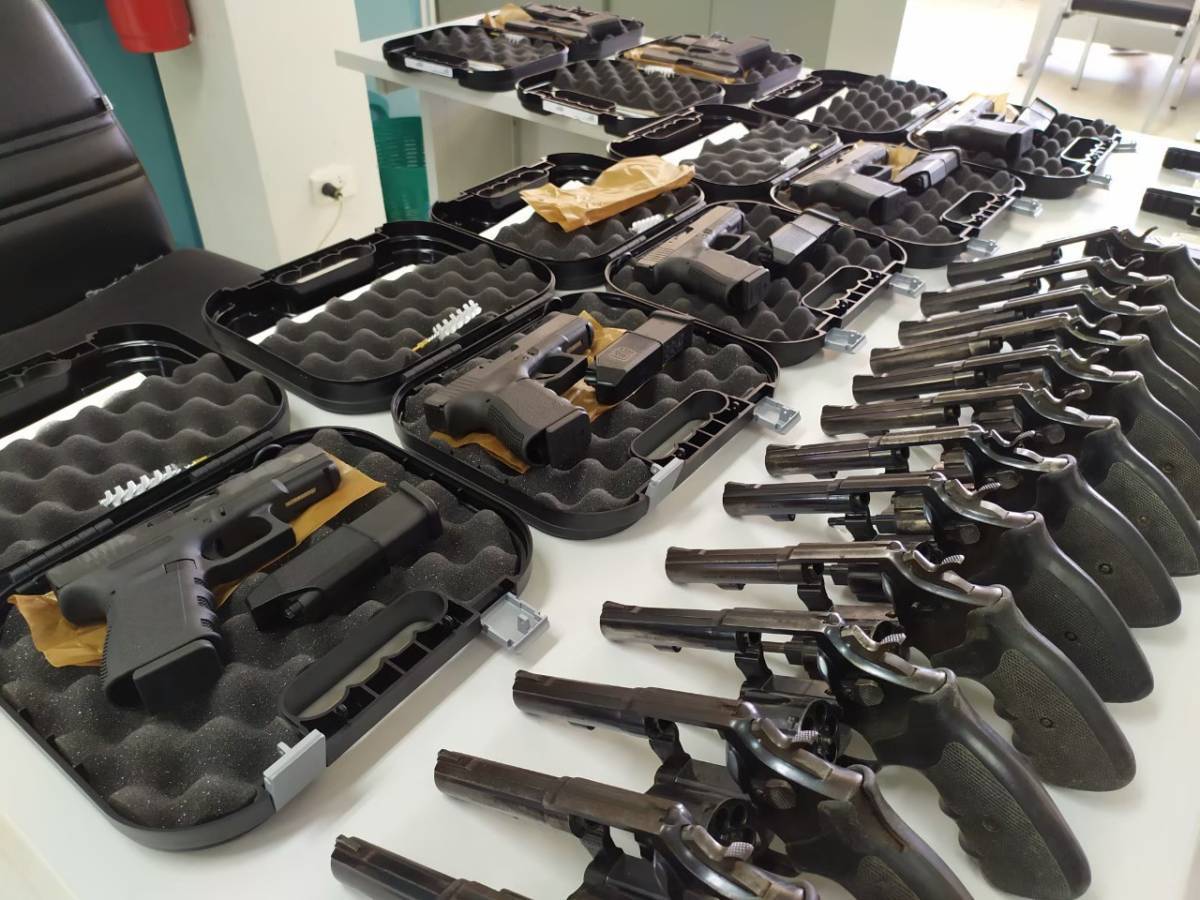 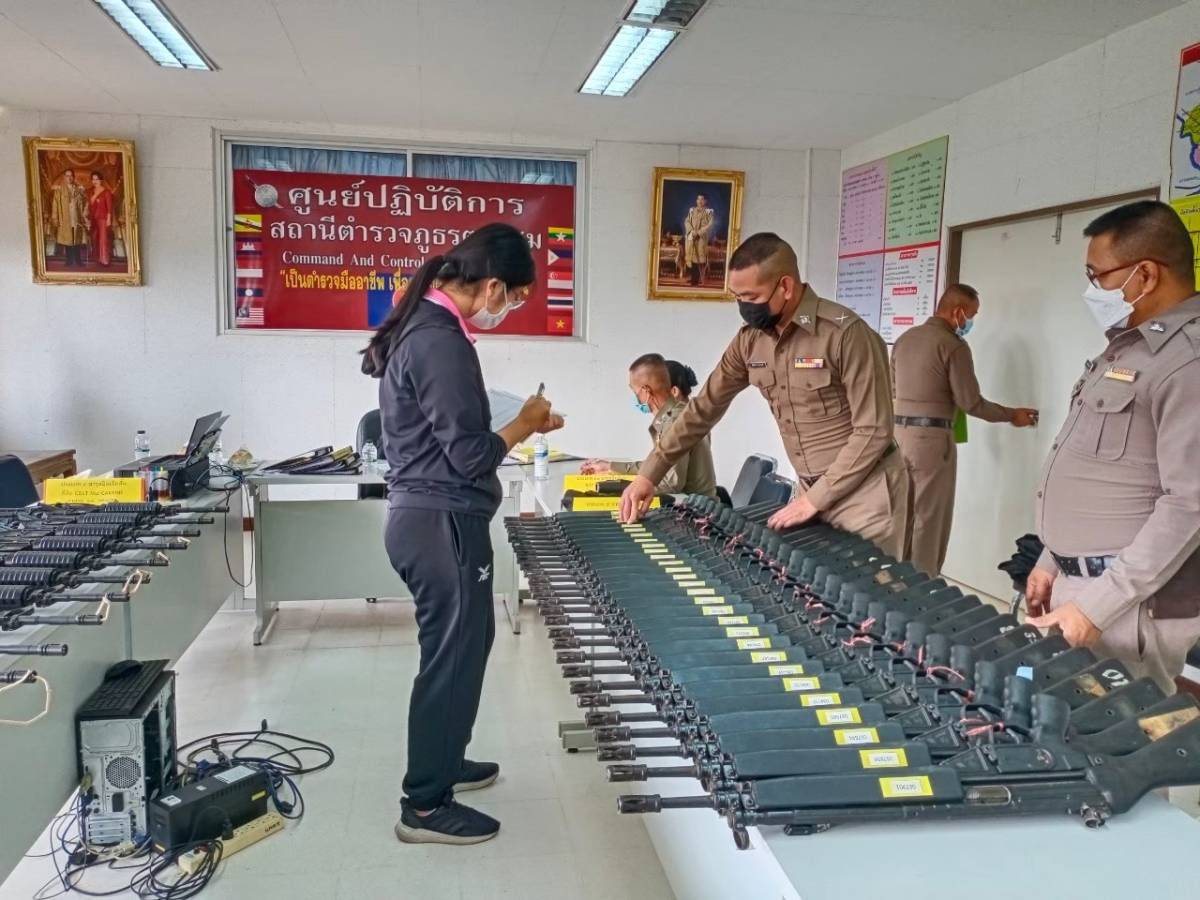 การจัดเก็บของกลางวันที่ ๒๔ มกราคม ๒๕๖๗  พ.ต.ท.อดิสรณ์  อินทะนาม รอง ผกก.(สอบสวน)สภ.ตาลสุม  ด.ต.มงคล  คำแพง  ผบ.หมู่(ป.)สภ.ตาลสุม  เจ้าหน้าที่ดูแลของกลางในคดีอาญา จราจร  ตรวจสอบของกลาง  ในคดีอาญา จราจร  พร้อมทั้งจัดทำบัญชีควบคุมทุกรายการ                     พ.ต.อ.      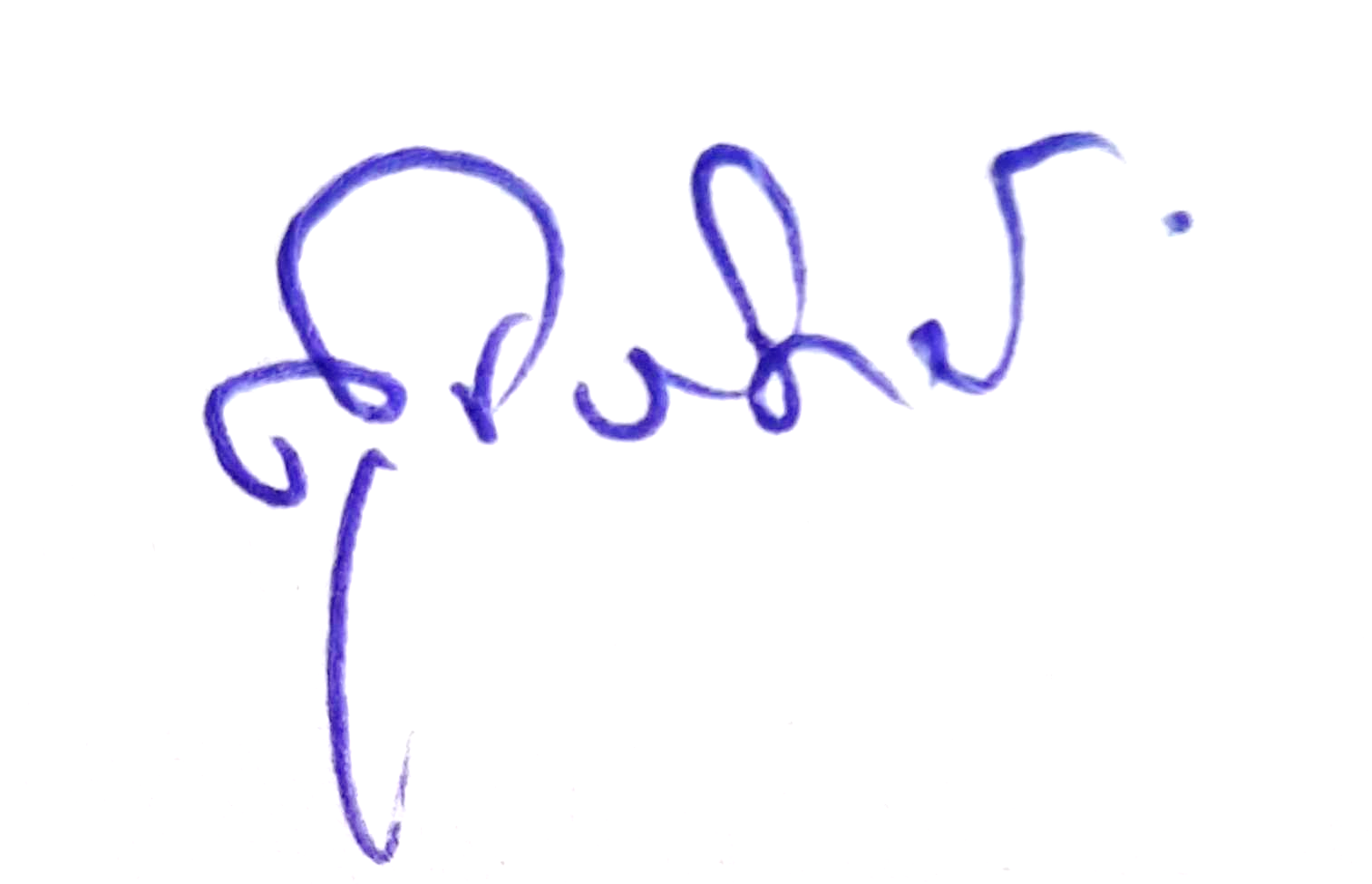                              ( สุรวิทย์  โยนจอหอ )                                 ผกก.สภ.ตาลสุม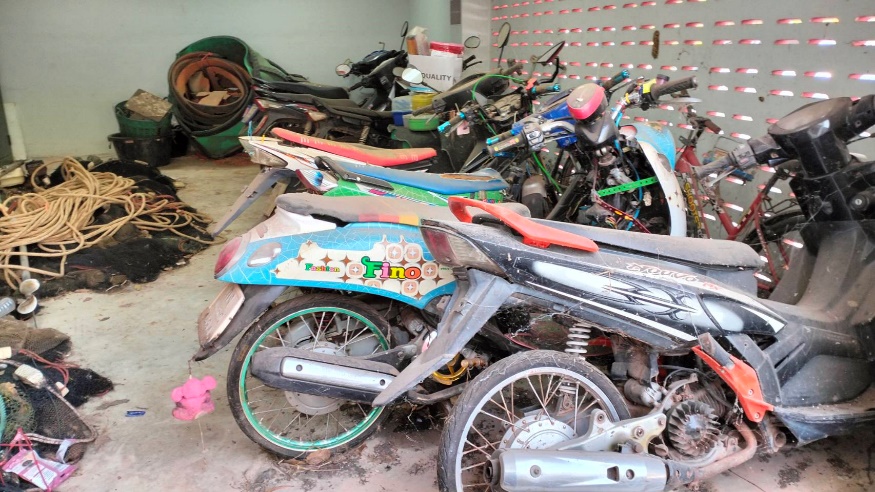 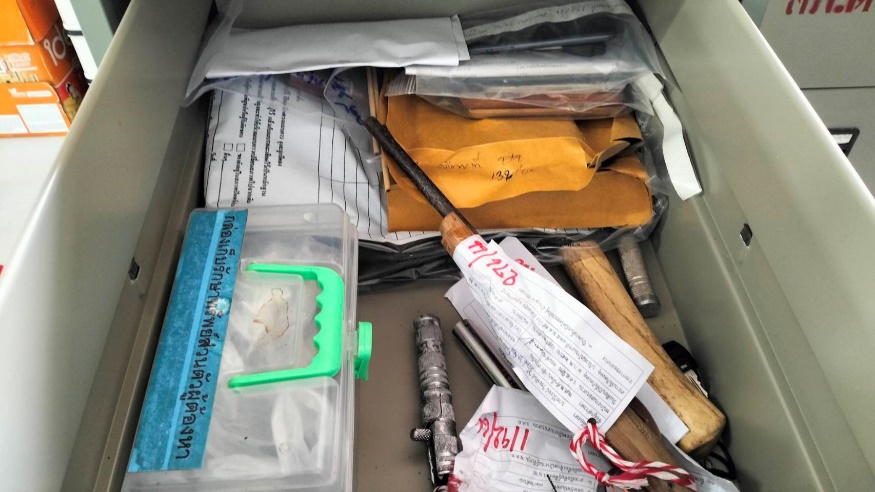 